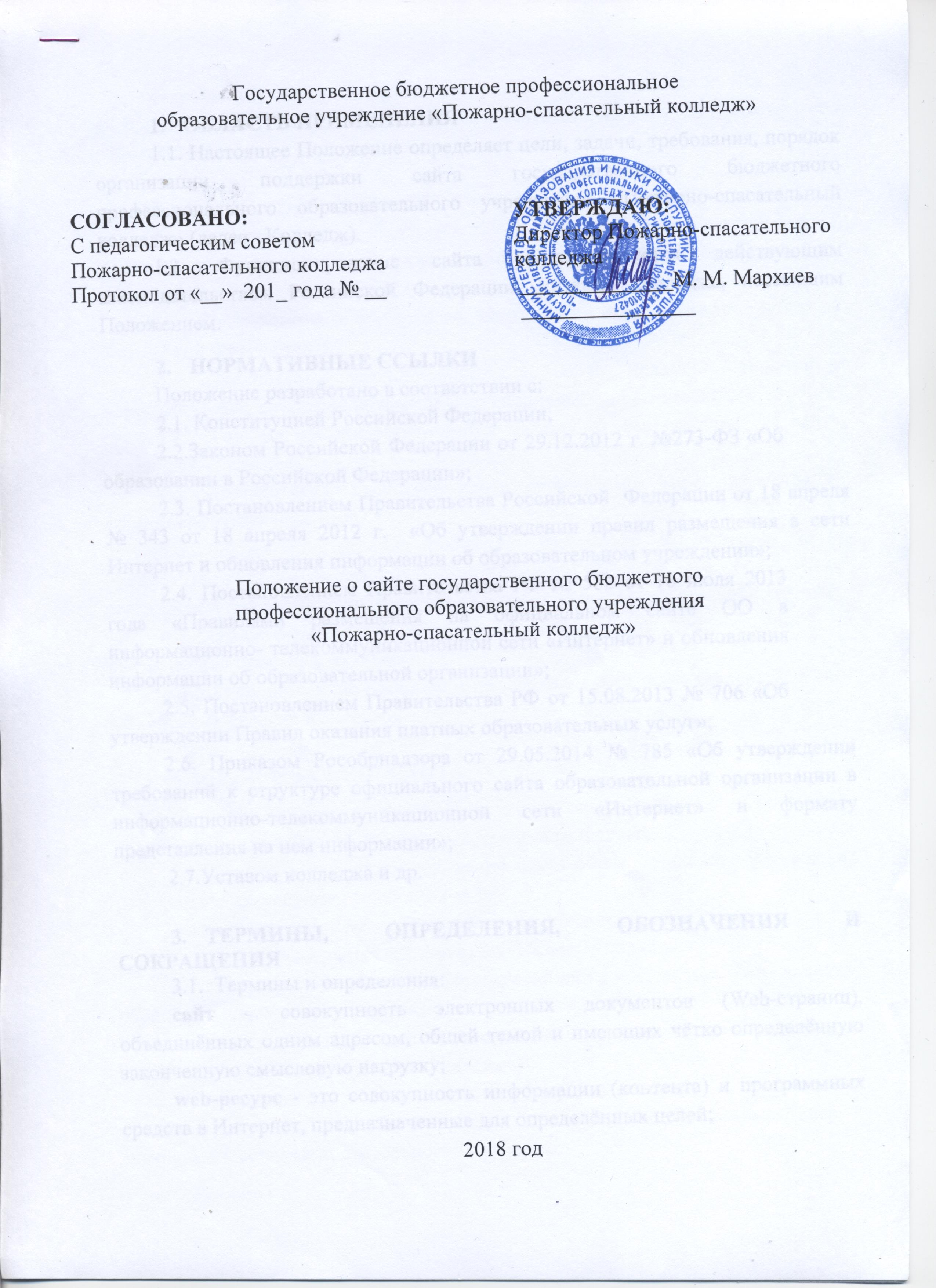 ОБЛАСТЬ ПРИМЕНЕНИЯ1.1. Настоящее Положение определяет цели, задачи, требования, порядок организации поддержки сайта государственного бюджетного профессионального образовательного учреждения «Пожарно-спасательный колледж» (далее - Колледж).1.2. Функционирование сайта регламентируется действующим законодательством Российской Федерации, Уставом колледжа, настоящим Положением.НОРМАТИВНЫЕ ССЫЛКИПоложение разработано в соответствии с:2.1. Конституцией Российской Федерации;2.2.Законом Российской Федерации от 29.12.2012 г. №273-ФЗ «Об образовании в Российской Федерации»;2.3. Постановлением Правительства Российской  Федерации от 18 апреля № 343 от 18 апреля 2012 г.  «Об утверждении правил размещения в сети Интернет и обновления информации об образовательном учреждении»;2.4. Постановлением Правительства РФ № 582 от 10 июля 2013 года «Правилами размещения на официальном сайте ОО в информационно­ телекоммуникационной сети «Интернет» и обновления информации об образовательной организации»;2.5. Постановлением Правительства РФ от 15.08.2013 № 706 «Об утверждении Правил оказания платных образовательных услуг»;2.6. Приказом Рособрнадзора от 29.05.2014 № 785 «Об утверждении требований к структуре официального сайта образовательной организации в информационно-телекоммуникационной сети «Интернет» и формату представления на нем информации»;2.7.Уставом колледжа и др.ТЕРМИНЫ, ОПРЕДЕЛЕНИЯ, ОБОЗНАЧЕНИЯ И СОКРАЩЕНИЯ3.1.  Термины и определения:сайт - совокупность электронных документов (Web-страниц), объединённых одним адресом, общей темой и имеющих чётко определённую законченную смысловую нагрузку;web-ресурс - это совокупность информации (контента) и программных средств в Интернет, предназначенные для определённых целей;разработчик сайта - юридическое лицо, физическое лицо или группа физических лиц, создавшие сайт и осуществляющие поддержку его работоспособности и сопровождение.ОБЩИЕ ПОЛОЖЕНИЯ4.1. Сайт является официальным источником публичной информации о Колледже и включен в единое информационное пространство сети Интернет в качестве общедоступного ресурса с сетевым адресом www.pskri.ru.4.2. Сайт содержит материалы, не противоречащие законодательству Российской Федерации.4.3. Информация, представленная на сайте, является открытой и общедоступной, если иное не определено специальными документами.4.4. Права на все информационные материалы, размещённые на сайте, принадлежат Колледжу.4.5. Концепция и структура сайта обсуждается всеми участниками образовательного процесса.4.6. Общая координация работ по разработке и развитию сайта, руководство обеспечением функционирования сайта и его программно­ технической поддержкой возлагается на инженера по вычислительной технике.4.7. Ответственность за содержание информации, представленной на сайте, несёт директор Колледжа.4.8. Финансирование создания и поддержки сайта осуществляется за счёт финансовых средств Колледжа.ЦЕЛИ И ЗАДАЧИ САЙТА5.1. Сайт колледжа создаётся с целью оперативного и объективного информирования общественности о деятельности Колледжа.5.2. Создание и функционирование сайта образовательного учреждения направлены на решение следующих задач:формирование целостного позитивного имиджа колледжа;расширение рынка образовательных услуг колледжа;совершенствование информированности граждан о качестве образовательных услуг в колледже;создание условий для взаимодействия участников образовательного процесса, социальных партнёров колледжа;оперативное ознакомление преподавателей, сотрудников, обучающихся, абитуриентов и других заинтересованных пользователей с различными аспектами деятельности колледжа;осуществление обмена педагогическим опытом;стимулирование творческой активности педагогов и обучающихся;создание условий для дистанционного обучения.СТРУКТУРА САЙТА КОЛЛЕДЖА6.1. Структура сайта колледжа определяется Приказом Рособрнадзора от 29.05.2014 № 785 «Об утверждении требований к структуре официального сайта образовательной организации в информационно­ телекоммуникационной сети «Интернет» и формату представления на нем информации».6.2. Помимо основного раздела «Сведения об образовательной организации», структура которого определена приказом (см. п. 6.1), сайт имеет следующие разделы:Главная страница (Новости и объявления);О колледже;Жизнь колледжа;                       Новости;         Абитуриентам;Студентам;Преподавателям;Контактный центр;6.2. Перечисленная структура сайта является примерной. Содержание, характеристики дизайна, сервисные услуги сайта могут изменяться в связи с изменением законодательства, рекомендациями органов управления образованием, появлением новых информационных сервисов, развитием информационных технологий, иными причинами.ОРГАНИЗАЦИЯ РАЗРАБОТКИ И ФУНКЦИОНИРОВАНИЯ САЙТА7.1.  Разработку и функционирование сайта, а именно: создание иизменение дизайна и структуры, размещение новой, архивирование и удаление устаревшей информации, публикацию информации, разработку новых web-страниц, программно-техническую поддержку, реализацию политики разграничения доступа и обеспечение безопасности информационных ресурсов, оплата за использование доменного имени, обеспечивает персонал отделения информатизации7.2. Работы, требующие участия сторонних организаций, осуществляются на основе соответствующих соглашений и договоров.Целями защиты являются:предотвращение утраты, искажения, подделки информации;предотвращение несанкционированных действий по уничтожению, модификации, искажению, блокированию информации;предотвращение иных форм незаконного вмешательства в информационные ресурсы сайта.7.3. По каждому разделу сайта приказом по Колледжу определяются должностные лица, ответственные за подборку и предоставление информации по приказу директора колледжа.7.4. Информацию для размещения на сайте также могут предоставлять педагоги, сотрудники, обучающиеся.7.5. Срок размещения предоставленной информации на сайте - 1 день (для новостей и незначительных изменений в разделах сайта), 5 рабочих дней (для анонсов событий или требующих сложной обработки материалов).ТРЕБОВАНИЯ, К ПРЕДОСТАВЛЯЕМОЙ ДЛЯ РАЗМЕЩЕНИЯ НА САЙТЕ ИНФОРМАЦИИ8.1. Информационные материалы, предоставляемые для размещения на сайте, должны быть своевременны, точны и отражать текущее (действительное) состояние ситуации. Заголовки материалов должны быть краткими и отражать суть сообщений.8.2. Требования, предъявляемые к информации, размещаемой на сайте, должны соответствовать требованиям к официальной информации, публикуемой в средствах массовой информации на основании действующего законодательства.8.3. Текстовая информация, готовая для размещения на сайт, не должна содержать грамматических, синтаксических и орфографических ошибок.8.4. В случае если текстовая информация сопровождается изображениями, то все изображения, относящиеся к текстовому файлу, должны находиться в этой же папке с одноименным названием.ПРАВА И ОБЯЗАННОСТИ РАЗРАБОТЧИКОВ САЙТА9.1.  Разработчики сайта имеют право:вносить предложения администрации Колледжа по развитию структуры, функциональности и информационного наполнения сайта по соответствующим разделам (подразделам);запрашивать и получать информацию, необходимую для размещения на сайте у администрации колледжа.9.2. Разработчики сайта обязаны:выполнять свои функциональные обязанности;представлять отчёт о проделанной работе.ТЕХНИЧЕСКИЕ УСЛОВИЯ10.1. Технологические и программные средства обеспечения пользования официальным сайтом в глобальной сети Интернет должны обеспечивать:доступ пользователей для ознакомления с информацией, размещённой на сайте, на основе общедоступного стандартного программного обеспечения;защиту информации от уничтожения, модификации и блокирования доступа к ней, а также от иных неправомерных действий в отношении такой информации;возможность копирования информации на резервный носитель, обеспечивающий возможность её восстановления.10.2. Для просмотра сайта не должна предусматриваться установка на компьютере пользователей, специально созданных с этой целью технологических и программных средств.10.3. Размещение сайта может осуществляться как на бесплатном, так и на платном хостинге, а также на собственном сервере колледжа с использованием платного и бесплатного программного обеспечения.ОТВЕТСТВЕННОСТЬ АДМИНИСТРАЦИИ И СОТРУДНИКОВ КОЛЛЕДЖА11.1. Каждый руководитель структурного подразделения колледжа несет ответственность за информацию своего подразделения, размещенную на сайте, за её качество, достоверность и за своевременность сроков её обновления.11.2. Для развития элементов дистанционного обучения преподаватели колледжа в рамках действующего сайта колледжа создают собственные курсы для студентов, где размещают методические и другие учебные материалы, необходимые для освоения дисциплины или междисциплинарного курса. Преподаватели несут ответственность за соблюдение авторских прав и качество предоставленной информации.